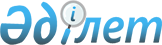 О присвоении наименовании улицамРешение акима сельского округа Казыбек би Жетысайского района Туркестанской области от 3 февраля 2020 года № 13. Зарегистрировано Департаментом юстиции Туркестанской области 4 февраля 2020 года № 5397
      В соответствии с подпунктом 4) статьи 14-1 Закона Республики Казахстан от 8 декабря 1993 года "Об административно-территориальном устройстве Республики Казахстан", с учетом мнения населения и на основании заключения Туркестанской областной ономастической комиссии от 26 декабря 2019 года аким сельского округа Казыбек би РЕШИЛ:
      1. Присвоить улицам сельского округа Казыбек би следующие наименования:
      1) Улице Жана курылыс № 2 в селе Абиболла - наименование Ибрай Алтынсарин;
      2) Улице Жана курылыс № 1 в селе Казыбек би - наименование Беимбет Майлин; 
      3) Улице Жана курылыс № 4 в селе Казыбек би - наименование Алия Молдагулова;
      4) Улице Жана курылыс № 8 в селе Казыбек би - наименование Ходжа Ахмет Яссауи;
      5) Улице Жана курылыс № 12 в селе Казыбек би - наименование Маншук Маметова;
      6) Улице Жана курылыс № 18 в селе Казыбек би - наименование Рақымжан Қошқарбаев;
      7) Улице Жана курылыс № 20 в селе Казыбек би - наименование Сәкен Сейфуллин;
      8) Улице Жана курылыс № 18 в селе Казыбек би - наименование Динмухамед Кунаев; 
      9) Улице Жана курылыс № 22 в селе Казыбек би - наименование Бауыржан Момышулы;
      10) Улице Жана курылыс № 23 в селе Казыбек би - наименование Каныш Сатпаев;
      11) Улице Жана курылыс № 2 в селе Жамбыл - наименование Талгат Бигельдинов;
      12) Улице Жана курылыс № 4 в селе Жамбыл - наименование Ильяс Жансугуров; 
      13) Улице Жана курылыс № 8 в селе Жамбыл - наименование Шакарим Кудайбердиев;
      14) Улице Жана курылыс № 9 в селе Жамбыл - наименование Ахмет Байтурсынов;
      15) Улице Жана курылыс № 3 в селе Алкен Оспанов - наименование Шакен Айманов. 
      Сноска. В пункт 1 внесены изменения на русском языке, текст на казахском языке не меняется решением акима сельского округа Казыбек би Жетысайского района Туркестанской области от 31.03.2021 № 49 (вводится в действие со дня его первого официального опубликования).


      2. Государственному учреждению "Аппарат акима сельского округа Казыбек би" в порядке установленном законодательством Республики Казахстан обеспечить:
      1) государственную регистрацию настоящего решения в Республиканском государственном учреждении "Департамент юстиции Туркестанской области Министерства юстиции Республики Казахстан";
      2) в течение десяти календарных дней со дня государственной регистрации настоящего решение направление его копии в бумажном и электронном виде на казахском и русском языках в Республиканское государственное предприятие на праве хозяйственного ведения "Институт законодательства и правовой информации Республики Казахстан" Министерства юстиции Республики Казахстан для официального опубликования и включения в эталонный контрольный банк нормативных правовых актов Республики Казахстан;
      3) размещение настоящего решения на интернет-ресурсе акимата Жетысайского района после его официального опубликования.
      3. Контроль за исполнением настоящего решения оставляю за собой.
      4. Настоящее решение вводится в действие по истечении десяти календарных дней после дня его первого официального опубликования.
					© 2012. РГП на ПХВ «Институт законодательства и правовой информации Республики Казахстан» Министерства юстиции Республики Казахстан
				
      Аким сельского округа Казыбек би

Д. Уразов
